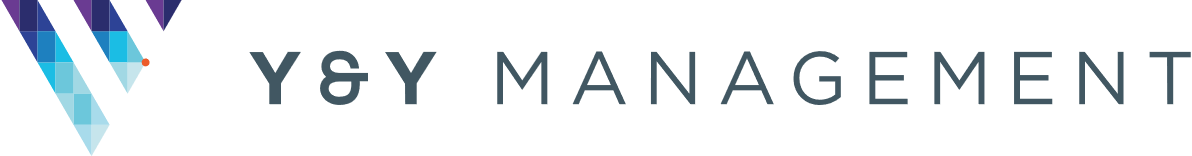 WEEKLY REPORT TO NOBEL HOUSEDate: Monday 5th July 2021Short summary from Aaron about what has happened this week, then report below:L5 Alarm System / Waking WatchContractors continue to carry out installation. If you have not been contacted, please do not worry as they are making their way through the calls and messages.Update on the alarm installation at Nobel House – Anthony Day, Raven WorksThank you so much to those residents who have already been able to accommodate our installers and have had the internal installation required for the new alarm system completed. As I am sure you are already aware we do still have a few properties left to complete which has meant that we have been unable to meet the estimated completion date of 30th June. Unfortunately, overall completion of the project has been further impacted by the theft of equipment from a locked cupboard in Nobel House on 1st July. Replacement equipment has been ordered but isn’t due to be delivered until 12th July, which will mean that final completion is unlikely to be until 16th July.I fully understand the financial implications in terms of the extended time that the waking watch will be in place, but we will be doing everything we can to ensure that this revised completion date is met.Thank you again for your patience and understanding.News from CAPITALCapital have submitted by the deadline required for the BSF. This is all in readiness for the fund’s approvalProgress with Application to the BSFThe fund is looking into the reports and remedial works required. They are going to advise what is eligible for the fund and what they will not cover i.e. balconies.Update on NHBC ClaimWe continue to pursue this avenue with no response yet. Update on Hollybrook ClaimNo further update this week.ACTIONS for next weekWe will continue to liaise with the NHBC and BSF together with Capital to ensure that we continue to push forward with the works required. 